HIST 1301 United States History I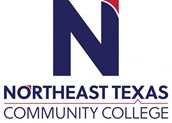 Course Syllabus Fall 2021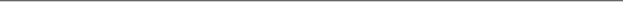 “Northeast Texas Community College exists to provide personal, dynamic learning experiences empowering students to succeed.”Dr. Melissa FulghamOffice:    NTCC campus, Humanities 128EPhone:   (903) 434-8253Email:   mfulgham@ntcc.edu – emails responded to within 24 hoursThe information contained in this syllabus is subject to change without notice. Students are expected to be aware of any additional course policies presented by the instructor during the course.Course Description: A survey of the social, political, economic, cultural, and intellectual history of the United States from the pre-Columbian era to the Civil War/Reconstruction period. United States History I includes the study of pre-Columbian, colonial, revolutionary, early national, slavery and sectionalism, and the Civil War era. Themes that may be addressed in United States History I include: American settlement and diversity, American culture, religion, civil and human rights, technological change, economic change, immigration and migration, and creation of the federal government.Prerequisite(s): noneStudent Learning Outcomes: Create an argument through the use of historical evidence. (SLO1)Analyze and interpret primary and secondary sources. (SLO2)Analyze the effects of historical, social, political, economic, cultural, and global forces on this period of United States history. (SLO3)Evaluation/Grading Policy: 25%	MidTerm Exam		25%	Final Exam		25%	Oral History Project		25%	Online Participation Activities	Numerical grading scale: A: 100%-90; B: 89-80; C: 79-70; D: 69-60; F: 59 or belowRequired Instructional Materials: Davidson, et al. Experience History: Interpreting America’s Past. 9th edition, with CONNECTPublisher:	McGraw-Hill				ISBN Number:  978-1-259-54180-3Optional Instructional Materials: noneMinimum Technology Requirements: You must have access to a computer to take this course. Your computer needs to have Windows XP SP3 or later or MAC OS X10.3 or higher.  You will need Office 2003 or higher, and you will need broadband internet access. You can check your operating system by right clicking on the My Computer icon on the home screen.  You can check your word processing program by going to Start and clicking on All Programs.  You will find your Office program there.  If you do not have access to a computer with the minimum computer requirements, I strongly suggest that you reconsider taking this online course.Required Computer Literacy Skills: Ability to use Blackboard as well as Microsoft Office. Microsoft Office programs, including Word, are provided free to all enrolled students.Course Structure and Overview: MidTerm Exam:MidTerm examination will cover material covered in the first half of the course. Final Exam:The final exam will focus on material covered in the second half of the course, but will also include some questions that are comprehensive in nature. History Essay:Students will write an essay on a topic related to the course. Specific details and requirements can be found in the “History Essay” link in Blackboard. Online Participation Activities:Online homework activities include class discussion boards, class blogs, map activities, podcast activities, and interactive homework. Point values are weighted so keep in mind that some activities are worth more points than others. Discussion activities and blogs are worth the most, 100 points apiece. SmartBook chapter readings count for 50 points apiece. Map and podcast activities count for 25 points apiece.Communications: Blackboard messages or direct email serve as the best ways to communicate. *Reminder: NTCC email is the official form of communication used by the college.Netiquette rules for communication: Be respectfulNTCC Academic Honesty/Ethics Statement:NTCC upholds the highest standards of academic integrity. The college expects all students to engage in their academic pursuits in an honest manner that is beyond reproach using their intellect and resources designated as allowable by the course instructor. Students are responsible for addressing questions about allowable resources with the course instructor. Academic dishonesty such as cheating, plagiarism, and collusion is unacceptable and may result in disciplinary action. This course will follow the NTCC Academic Honesty and Academic Ethics policies stated in the Student Handbook.  Refer to the student handbook for more information on these subjects.ADA Statement:It is the policy of NTCC to provide reasonable accommodations for qualified individuals who are students with disabilities. This College will adhere to all applicable federal, state, and local laws, regulations, and guidelines with respect to providing reasonable accommodations as required to afford equal educational opportunity. It is the student’s responsibility to request accommodations. An appointment can be made with the Academic Advisor/Coordinator of Special Populations located in Student Services and can be reached at 903-434-8264. Family Educational Rights and Privacy Act (FERPA):The Family Educational Rights and Privacy Act (FERPA) is a federal law that protects the privacy of student education records. The law applies to all schools that receive funds under an applicable program of the U.S. Department of Education. FERPA gives parents certain rights with respect to their children’s educational records. These rights transfer to the student when he or she attends a school beyond the high school level. Students to whom the rights have transferred are considered “eligible students.” In essence, a parent has no legal right to obtain information concerning the child’s college records without the written consent of the student. In compliance with FERPA, information classified as “directory information” may be released to the general public without the written consent of the student unless the student makes a request in writing. Directory information is defined as: the student’s name, permanent address and/or local address, telephone listing, dates of attendance, most recent previous education institution attended, other information including major, field of study, degrees, awards received, and participation in officially recognized activities/sports.Tentative Course Timeline (*note* instructor reserves the right to make adjustments to this timeline at any point in the term): Module 1: Beginnings, Old World and New World Interactions Complete the following items before 11:59pm Sunday August 29Get access code for textbook (start here folder)Syllabus Acknowledgement Quiz (start here folder)Virtual Introduction (initial post)History Myths (initial post)Chapter 1 The First Civilization of North America (SmartBook)Chapter 1 interactive homeworkComplete the following items before 11:59pm Sunday September 5Chapter 2 Old Worlds, New Worlds 1400-1600 (SmartBook)Chapter 2 interactive homeworkInteractive responses in Virtual introductions forum dueInteractive responses in History Myths forum dueReaction and Response to material in this ModuleModule 2: The British Colonists Arrive!Complete the following items before 11:59pm Sunday September 12Chapter 3 Colonization and Conflict in the South 1600 -1750 (SmartBook)Podcast : "Cannibalism at Jamestown"Paper topic selectedInitial post in "History and You" Discussion Forum due Complete the following items before 11:59pm Sunday September 19Chapter 4 Colonization and Conflict in the North 1600 -1700 (SmartBook)Podcast : "What Really Happened at Salem?"Interactive responses in "History and You" Discussion Forum dueReaction and Response to material in this ModuleModule 3: Life in the Colonies, or Growing PainsComplete the following items before 11:59pm Sunday September 26Chapter 5 The Mosaic of Eighteenth-Century America 1689-1768 (SmartBook)Map: Growth of English Colonies, 1610-1690Initial post in "Settling in a Colony" Discussion Forum due Complete the following items before 11:59pm Sunday October 3Map Activity : The Settlement of Colonial America, 1700-1763Chapter 6 Imperial Triumph, Imperial Crisis 1754-1776 (SmartBook)Interactive Responses in "Settling in a Colony" Discussion Forum dueReaction and Response to material in this ModuleModule 4: A Revolution Comes!Complete the following items before 11:59pm Sunday October 10Chapter 7 The American People and the American Revolution 1775 -1783 (SmartBook)Podcast : "Patrick Henry and Boston Get Pissed About Taxes"Revolutionary Role Playing Discussion (initial post due) Complete the following items before 11:59pm Sunday October 17Chapter 8 Crisis and Constitution 1776-1789 (SmartBook)Podcast : " Hamilton : A History"Revolutionary Role Playing Discussion (interactive responses due)Reaction and Response to material in this ModuleMIDTERM EXAMModule 5: Defining a Nation, the Early YearsComplete the following items before 11:59pm Sunday October 24Chapter 9 The Early Republic 1789-1824 (SmartBook)Map Activity : Election of 1800Political Cartoon Image Analysis (initial post due)Complete the following items before 11:59pm Sunday October 31Chapter 10 The Opening of America 1815-1850 (SmartBook)Podcast : "The Eggnog Riot"Political Cartoon Image Analysis (interactive responses due)Reaction and Response to material in this ModuleModule 6: More Voters, More Church Goers, or Expanding Democracy and a Religious Revival Complete the following items before 11:59pm Sunday November 7Chapter 11 The Rise of Democracy 1824-1840 (SmartBook)Map Activity : The Election of 1840Market Revolution Role Playing (initial post due)Complete the following items before 11:59pm Sunday November 14Chapter 12 A fire with Faith 1820 -1850 (SmartBook)Podcast : "Heaven on Earth: The Brook Farm Community"Market Revolution Role Playing (interactive responses due) Reaction and Response to material in this ModuleModule 7: Life in the Old South and Movement WestComplete the following items before 11:59pm Sunday November 21Chapter  13  The  Old South 1820-1860 (SmartBook)Podcast : "La Amistad Slave Rebellion and the Rise of Abolitionism"Manifest Destiny Role Playing (initial post due)Complete the following items before 11:59pm Sunday November 28Chapter 14 Western Expansion and the Rise of the Slavery Issue 1820-1850 (SmartBook)Podcast: “Mary Ann Shadd Cary”Manifest Destiny Role Playing (interactive responses due)Reaction and Response to material in this ModuleModule 8. The Nation DividedComplete the following items before 11:59pm Sunday December 5Chapter 15 The Union Broken 1850 -1861 (SmartBook)Map Activity : The Election of 1860History Essay should have been turned in prior to the last week of class (various due dates)Chapter 16 Total War and the Republic 1861-1865 (SmartBook)Podcast : "U.S. Contraband Camps"Reaction and Response to material in this ModuleComplete the following items before 11:59pm THURSDAY December 10FINAL EXAM DUE (Part A, Part B)Course EvaluationsOffice HoursMondayTuesdayWednesdayThursdayFridayOnlineOffice Hours9:30 – 12:309:30 – 12:309:30 – 12:309:30 – 12:30